Форма отчетности по реализации плана мероприятий по профилактике вовлечения детей и обучающейся молодежи в террористическое движение «Скулшутинг» («Колумбайн»)МКОУ «Яснополянская  СОШ»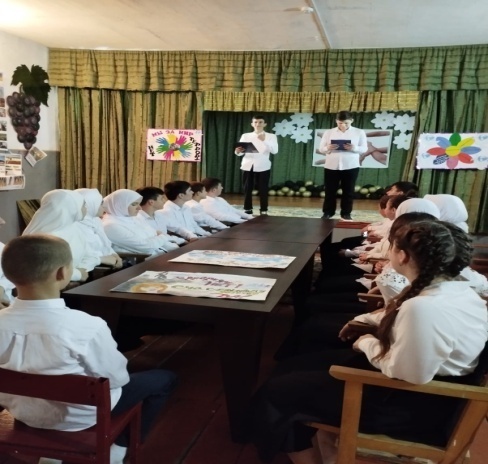 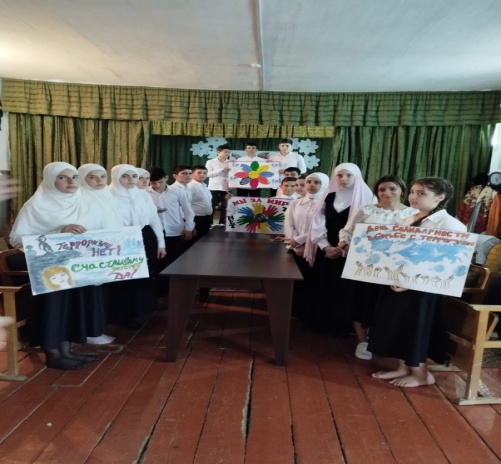 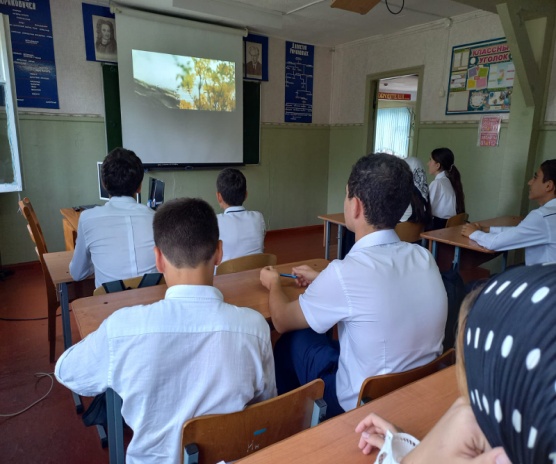 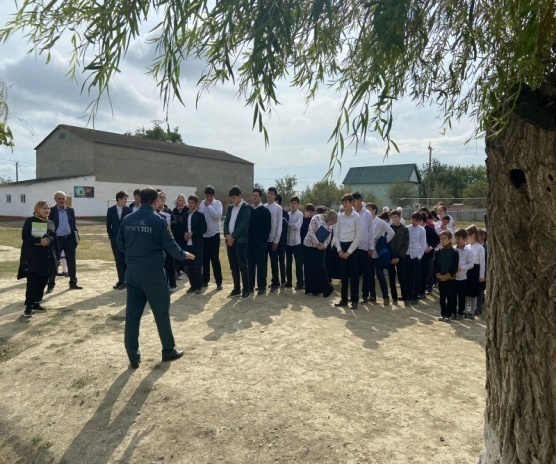 №Наименование мероприятияИнформация о ходе реализации мероприятияПриглашенные специалисты (Ф.И.О., должность)Использованные в рамках мероприятия методические материалыОбщий охват обучающихся, принявших участие в мероприятииКоличество детей, принявших участие в мероприятииКоличество детей, принявших участие в мероприятииКоличество детей, принявших участие в мероприятииСсылка на мероприятия (в сети интернет)№Наименование мероприятияИнформация о ходе реализации мероприятияПриглашенные специалисты (Ф.И.О., должность)Использованные в рамках мероприятия методические материалыОбщий охват обучающихся, принявших участие в мероприятииПДННВФприбывших из Донецкой и Луганской народных республик УкраиныСсылка на мероприятия (в сети интернет)1.классные часы   1. «Сотовый телефон: мой друг, мой враг!?» 5-7 кл./85 уч-ся;2. «Интернет: добро или зло?»8-9 кл./51 уч-ся;3.  «Интернет и дети»-;4. «Безопасность школьников в сети Интернет»;Данные формы работы показывают, самое важное – контакт со своим ребенком. Когда ребенок достигает подросткового возраста, уже поздно начинать его устанавливать: это нужно было делать намного раньше – с рождения. В подростковом возрасте родитель должен стать для ребенка другом, с которым можно поделиться своими переживаниями и не бояться быть отвергнутым. Бегов Ш. Б. участковыйХабибулаева З.Х.- инспектор ПДН208000https://yasno.dagestanschool.ru/?section_id=54	2.информация для родителей- конференция в онлайн- режиме: «Осторожно! Вирусы и другие вредоносные программы», «Виртуальные мошенники и другие преступники Интернета», «Правила безопасного поведения в Интернете для детей и их родителей», «Правила для родителей пользованием интернетом»,  «Как помочь ребенку, если он уже столкнулся с какой-либо интернет- угрозой?», «Грубияны и хулиганы в Интернете: как себя вести?», Не все «колумбайнеры» были из неблагополучных семей, некоторые из них были из вполне благополучных и обеспеченных, и это показывает, что фактор уровня жизни не является ключевым. Видимо, причина того, что подросток берет в руки оружие и идет стрелять в нелюбимое учебное заведение, кроется в другом. Но невозможно вылечить болезнь, не зная ее причины.https://yasno.dagestanschool.ru/?section_id=54https://vk.com/wall-208052586_2003.Профилактические беседы:  «Я в ответе за свое поведение, поступки»:- «Учимся разрешать конфликты»;          - «Как воспитывать в себе волю»; На уроках  информатики Магомедов Т.С.- уч.  информатикирассказалобучающимся о вредоносных программах, сайтах. Объяснил о необходимости установки антивирусных программ и фильтров на всех видах гаджетов (в том числе и личного пользования);https://yasno.dagestanschool.ru/?section_id=54https://vk.com/wall-208052586_2004.Плановое заседание Школьной службы медиации. Тема: «Скулшутинг» в образовательной среде».Повестка заседания:- «Скулшутинг» - что это?- Как подростки вовлекаются в «скулшутинг»?- Что должны знать родители и педагоги о «скулшутинге»?- Профилактика «скулшутинга» в школе.Руководитель «Школьной службы медиации» Магомедова Г.Б. в своем выступлении подробно остановилась на понятии «скулшутинга». «Скулшутинг» – это вооруженное нападение учащегося или стороннего человека на школьников внутри учебного заведения. Медиатор раскрыла причины совершения детьми «скулшутинга».Существуют внешние и внутренние факторы, подталкивающие детей к скулшутингу. Среди внешних факторов можно выделить:  отсутствие внимания родителей к ребенку;ссоры с членами семьи; трудности ребенка в общении со сверстниками, конфликты с ними и педагогами и т.д.             К внутренним факторам следует отнести: депрессивное состояние ребенка;  внушаемость и ведомость ребенка;   психические отклонения у ребенка.https://yasno.dagestanschool.ru/?section_id=54https://vk.com/wall-208052586_200Школа работает в тесном сотрудничестве с другими структурами  профилактики. В течение 2021-2022 г. были проведены беседы с обучающимися и родителями (законными представителями) об ответственности за правонарушения, о правах и обязанностях несовершеннолетних, классные часы и общешкольные родительские собрания с приглашением, инспектора ПДН. Освещались вопросы по формированию ЗОЖ, профилактике употребления ПАВ, вопросы правового просвещения. На индивидуальные беседы с участием инспекторов ПДН были приглашены 2 учащихся.Совместно с инспекторами ПДН РОВД проводятся внеплановые выходы в семьи с целью профилактической беседы с родителями и ребёнком, и консультативной помощи.1. В школе проводится месячник  по правовым знаниям «Я и мои обязанности». В рамках месячника проводятся следующие мероприятия:Классные часы на правовую тематику «Права и обязанности несовершеннолетних»;2. Также, в соответствии с Комплексным планом мероприятий по профилактике безнадзорности, беспризорности, наркомании, токсикомании, алкоголизма, суицидов, правонарушений несовершеннолетних, защите их прав в школе проходит День правовой помощи детям. В рамках этого дня проходит консультирование несовершеннолетних и их законных представителей по правовым вопросам.3. Ежемесячно согласно плану ВР школы на классных часах классные руководители совместно с педагогом-психологом  проводят тренинги толерантности «Жить в мире с собой и другими».1. Согласно плану ВР школы ежегодно проходит месячник по ЗОЖ. В рамках проведения месячника проходят тематические школьные мероприятия, классные часы, акции, лекции. «Скажи наркотикам, НЕТ!», «Мы за здоровый образ жизни!», «Здоровая нация – счастливая Россия», «Твоё здоровье в твоих руках», «Я выбираю спорт», «Хочу жить долго!», агитбригада "Дорога, которую мы выбираем».2. Обучающиеся школы участвуют в социально-психологическом тестировании в целях формирования здорового образа жизни и профилактики употребления психоактивных веществ. 3. обучающиеся 7-11 классов проходят добровольное медицинское диагностическое тестирование на предмет употребления ПАВ. Это одно из важнейших направлений воспитательной деятельности, способствующее активному полезному проведению досуга, формированию законопослушного поведения.1.      Ежегодно проводится большая работа по вовлечению учащихся в кружки и спортивные секции. 2.      Большое внимание уделяется спортивно-массовой работе. Создание в школе необходимых условий для занятий спортом — один из способов профилактики наркомании, алкоголизма, табакокурения и правонарушений среди подростков.  